Orbit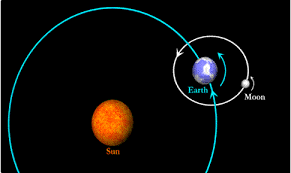 The path one object takes as it circles/revolves around another object in spaceRadiate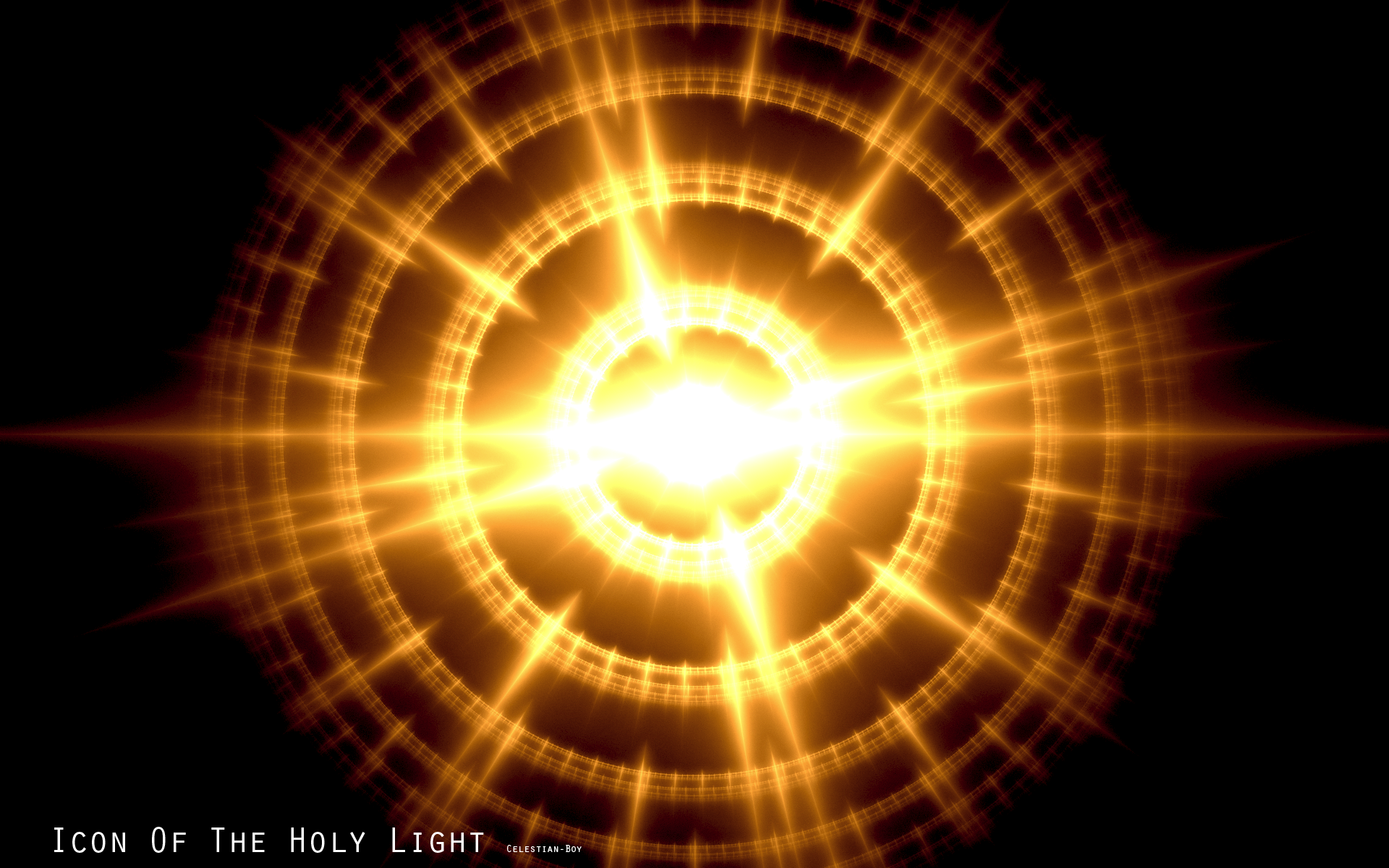 To send out (something, such as heat or energy) in raysCore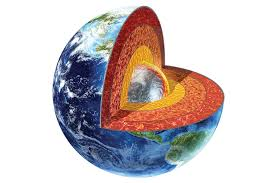 The inside or center of an object, such as a planet or star.Sunspot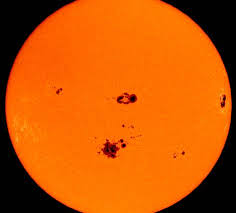 The darker spots on the surface of the Sun that are cooler areas than those around themSolar Flare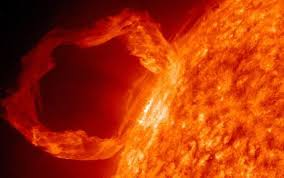 Explosions on the surface of the Sun